Job DescriptionJob DescriptionJob Description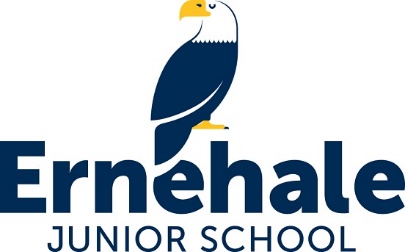 Site Manager – Grade 3scp 14 - 18 School:Ernehale Junior School AcademyPost Ref Job PurposeTo undertake a range of caretaking duties to the agreed quality standards, including security, cleaning, porterage and maintenance of school sites and premises thereby ensuring a safe working environmentJob PurposeTo undertake a range of caretaking duties to the agreed quality standards, including security, cleaning, porterage and maintenance of school sites and premises thereby ensuring a safe working environmentJob PurposeTo undertake a range of caretaking duties to the agreed quality standards, including security, cleaning, porterage and maintenance of school sites and premises thereby ensuring a safe working environmentKey ResponsibilitiesResponsibility for being a key holderEnsuring security of the premises together with its contents. Attending to the intruder alarms where applicable. Boarding up and making the buildings secure following acts of vandalismAttending to the heating of the premises and ensuring that the required temperatures are maintained. Ensure that the boiler plant equipment, heater cabinets, are cleaned and maintained and faults reportedLiaison and supervision of contractors on siteGiving adequate supervision and directive advice to cleaning staff where applicable. Maintaining the required records of timesheets, attendance records etcTo assist, when necessary, officers of the department in dealing with matters concerning building maintenance and general site mattersCleaning of designated areas in the establishment including overhead kitchen canopies, removing graffiti from internal & external surfacesCarrying out porterage duties as and when requiredAttend to the heating of the premises at weekends during the approved winter period when necessary and requiredEnsure that all exterior hard surfaces including artificial/turfed areas are kept clean, including emptying litter baskets, cleaning of drains & gulleys, salting and de-icing of hard surface areas during the winter months and moving of snow to ensure access to the premisesTo be available and attend to the requirements of the hirers of the premises for the purpose of evening and weekend lettings.In cases of emergency outside the working week e.g. intruders, fire, floods, etc be required to attend for such as required.Responsibility for legionella testing & monitoringMonitoring and recording the condition of AsbestosAny other duties which may reasonably be regarded as within the nature of the duties and responsibilities/grade of the post as defined, subject to the proviso that normally any changes of a permanent nature shall be incorporated into the job description in specific terms, following consultation with the Recognised Trade UnionsTo promote and safeguard the welfare of children and young persons for whom you are responsible and with whom you come into contact with during the course of your duties and responsibilities. Your conduct must at all times be in accordance with the school’s policies and proceduresTo report any causes for concern relating to the welfare and safety of children to the designated person, and the head teacher, or if unavailable the designated safeguarding governor or a member of the senior leadership teamTo attend safeguarding training as required by the school and maintain your knowledge and understanding of your responsibility for safeguarding children in this schoolKey ResponsibilitiesResponsibility for being a key holderEnsuring security of the premises together with its contents. Attending to the intruder alarms where applicable. Boarding up and making the buildings secure following acts of vandalismAttending to the heating of the premises and ensuring that the required temperatures are maintained. Ensure that the boiler plant equipment, heater cabinets, are cleaned and maintained and faults reportedLiaison and supervision of contractors on siteGiving adequate supervision and directive advice to cleaning staff where applicable. Maintaining the required records of timesheets, attendance records etcTo assist, when necessary, officers of the department in dealing with matters concerning building maintenance and general site mattersCleaning of designated areas in the establishment including overhead kitchen canopies, removing graffiti from internal & external surfacesCarrying out porterage duties as and when requiredAttend to the heating of the premises at weekends during the approved winter period when necessary and requiredEnsure that all exterior hard surfaces including artificial/turfed areas are kept clean, including emptying litter baskets, cleaning of drains & gulleys, salting and de-icing of hard surface areas during the winter months and moving of snow to ensure access to the premisesTo be available and attend to the requirements of the hirers of the premises for the purpose of evening and weekend lettings.In cases of emergency outside the working week e.g. intruders, fire, floods, etc be required to attend for such as required.Responsibility for legionella testing & monitoringMonitoring and recording the condition of AsbestosAny other duties which may reasonably be regarded as within the nature of the duties and responsibilities/grade of the post as defined, subject to the proviso that normally any changes of a permanent nature shall be incorporated into the job description in specific terms, following consultation with the Recognised Trade UnionsTo promote and safeguard the welfare of children and young persons for whom you are responsible and with whom you come into contact with during the course of your duties and responsibilities. Your conduct must at all times be in accordance with the school’s policies and proceduresTo report any causes for concern relating to the welfare and safety of children to the designated person, and the head teacher, or if unavailable the designated safeguarding governor or a member of the senior leadership teamTo attend safeguarding training as required by the school and maintain your knowledge and understanding of your responsibility for safeguarding children in this schoolKey ResponsibilitiesResponsibility for being a key holderEnsuring security of the premises together with its contents. Attending to the intruder alarms where applicable. Boarding up and making the buildings secure following acts of vandalismAttending to the heating of the premises and ensuring that the required temperatures are maintained. Ensure that the boiler plant equipment, heater cabinets, are cleaned and maintained and faults reportedLiaison and supervision of contractors on siteGiving adequate supervision and directive advice to cleaning staff where applicable. Maintaining the required records of timesheets, attendance records etcTo assist, when necessary, officers of the department in dealing with matters concerning building maintenance and general site mattersCleaning of designated areas in the establishment including overhead kitchen canopies, removing graffiti from internal & external surfacesCarrying out porterage duties as and when requiredAttend to the heating of the premises at weekends during the approved winter period when necessary and requiredEnsure that all exterior hard surfaces including artificial/turfed areas are kept clean, including emptying litter baskets, cleaning of drains & gulleys, salting and de-icing of hard surface areas during the winter months and moving of snow to ensure access to the premisesTo be available and attend to the requirements of the hirers of the premises for the purpose of evening and weekend lettings.In cases of emergency outside the working week e.g. intruders, fire, floods, etc be required to attend for such as required.Responsibility for legionella testing & monitoringMonitoring and recording the condition of AsbestosAny other duties which may reasonably be regarded as within the nature of the duties and responsibilities/grade of the post as defined, subject to the proviso that normally any changes of a permanent nature shall be incorporated into the job description in specific terms, following consultation with the Recognised Trade UnionsTo promote and safeguard the welfare of children and young persons for whom you are responsible and with whom you come into contact with during the course of your duties and responsibilities. Your conduct must at all times be in accordance with the school’s policies and proceduresTo report any causes for concern relating to the welfare and safety of children to the designated person, and the head teacher, or if unavailable the designated safeguarding governor or a member of the senior leadership teamTo attend safeguarding training as required by the school and maintain your knowledge and understanding of your responsibility for safeguarding children in this schoolKey ResponsibilitiesResponsibility for being a key holderEnsuring security of the premises together with its contents. Attending to the intruder alarms where applicable. Boarding up and making the buildings secure following acts of vandalismAttending to the heating of the premises and ensuring that the required temperatures are maintained. Ensure that the boiler plant equipment, heater cabinets, are cleaned and maintained and faults reportedLiaison and supervision of contractors on siteGiving adequate supervision and directive advice to cleaning staff where applicable. Maintaining the required records of timesheets, attendance records etcTo assist, when necessary, officers of the department in dealing with matters concerning building maintenance and general site mattersCleaning of designated areas in the establishment including overhead kitchen canopies, removing graffiti from internal & external surfacesCarrying out porterage duties as and when requiredAttend to the heating of the premises at weekends during the approved winter period when necessary and requiredEnsure that all exterior hard surfaces including artificial/turfed areas are kept clean, including emptying litter baskets, cleaning of drains & gulleys, salting and de-icing of hard surface areas during the winter months and moving of snow to ensure access to the premisesTo be available and attend to the requirements of the hirers of the premises for the purpose of evening and weekend lettings.In cases of emergency outside the working week e.g. intruders, fire, floods, etc be required to attend for such as required.Responsibility for legionella testing & monitoringMonitoring and recording the condition of AsbestosAny other duties which may reasonably be regarded as within the nature of the duties and responsibilities/grade of the post as defined, subject to the proviso that normally any changes of a permanent nature shall be incorporated into the job description in specific terms, following consultation with the Recognised Trade UnionsTo promote and safeguard the welfare of children and young persons for whom you are responsible and with whom you come into contact with during the course of your duties and responsibilities. Your conduct must at all times be in accordance with the school’s policies and proceduresTo report any causes for concern relating to the welfare and safety of children to the designated person, and the head teacher, or if unavailable the designated safeguarding governor or a member of the senior leadership teamTo attend safeguarding training as required by the school and maintain your knowledge and understanding of your responsibility for safeguarding children in this schoolPerson SpecificationDesirable / EssentialExperienceExperience of site or premises management role or similar Experience of working in a supervisory positionExperience of completing risk assessmentsExperience of managing contractorsEssentialEssentialDesirableDesirableEducation and TrainingGood literacy and numeracy skills gained from general education Relevant training to undertake the full range of procedures for maintenance and repair of premises and sites, security and heating, health & safety, COSHH regulations, legionella, asbestos, supervision of cleaning staff, supervision of contractors First Aid qualificationsHealth & Safety qualifications Full EC Driving LicenceEssentialEssentialDesirableEssentialEssentialKnowledgeHandiwork and basic maintenance skills – painting and decorating, gardening, joinery, DIY etcAble to understand and apply regulations e.g. health and safety EssentialEssentialPersonal skills and general competenciesAble to effectively organise and supervise staff or contractors Able to communicate effectively with staff, pupils and parentsAble to work on own initiative, prioritise workload and meet deadlinesAble to work effectively in a range of settings and situations Enthusiastic & self motivated Flexible with regard to working hours ICT literateCommitted to ongoing professional developmentEssentialEssentialEssentialDesirableEssentialDesirableDesirableEssential